Как ИП перейти на онлайн кассы с 1 июля 2021 года: пошаговая инструкция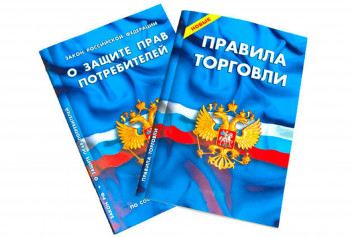 Финальный этап перехода на онлайн-кассы коснется преимущественно ИП, поскольку именно на них распространялись отсрочки по применению ККТ до июля 2021 года. И к этому месяцу они должны подготовиться: не только успеть приобрести и зарегистрировать ККТ, но и научится с ней работать. В июле ожидается четвертая волна перехода на ККТ, после которой практически все должны работать на кассах. Те, кто не обязан применять онлайн-кассы, попадают под исключения из ст. 2 Федерального закона от 22.05.2003 № 54-ФЗ, либо успели переоформиться в самозанятые.С 1 июля начать применять кассы обязаны ИП без сотрудников, которые продают товары собственного производства и оказывают услуги. До этой даты им нужно приобрести ККТ, подключиться к оператору фискальных данных, настроить ККТ, что является довольно трудоемким процессом, зарегистрировать ККТ в ФНС, а также разобраться в специфике ее работы.Все эти этапы лучше пройти заранее, чтобы с 1 июля 2021 года не возникали неожиданные сложности. Как показывает практика, обычно случаются разного рода технические проблемы, что фактически делает работу невозможной. При этом с 1 июля 2021 года работа без кассы приравнивается к нарушениям порядка применения ККТ, и за это предусмотрены серьезные штрафы. Требования к розничным рынкамВ закон о ККТ, закон о розничных рынках и КоАП планируется внесение изменений, которые упорядочат и фактически ужесточат требования к использованию ККТ на рынках. Поправки заявлены на официальном сайте Минфина и приведут к тому, что администрация торговых комплексов и рынков будет обязана отслеживать работу своих арендаторов на ККТ и нести ответственность за неприменение ККТ на конкретном рынке.Про розничные рынки отдельно говорится в ст. 2 Закона № 54-ФЗ. В частности, уточняется, что торговля на рынках освобождается от применения ККТ за некоторыми исключениями. Кассу нужно применять, если:торговля осуществляется в местах, обеспечивающих сохранность товара: в магазине, павильоне и т.д.; при продаже непродовольственных товаров с открытого прилавка внутри крытых рыночных помещений; при продаже непродовольственных товаров из списка, утвержденного Распоряжением Правительства РФ от 14.04.2017 № 698-р: ковры, одежда, мебель, кожаные изделия, электрическое оборудование и др.;при продаже маркированных товаров.Эти исключения практически сводят на нет все послабления, распространяющиеся на рынки. Остается только торговля на рынках вразвал овощами, фруктами и бахчевыми культурами. Также допускается торговля без применения ККТ с открытых лотков непродовольственными товарами, если они не включены в перечень Распоряжения Правительства и не являются маркированными товарами. Указанные категории предпринимателей, работающие на рынках, уже два года как должны применять ККТ. В 2020 году из-за рисков распространения коронавирусной инфекции проверки бизнеса были приостановлены. Но с 2021 года они возобновились. Налоговики могут сделать контрольную закупку, после которой выпишут значительный штраф. Они также следят в онлайн-режиме за операциями, которые проходят через терминалы эквайринга. Если вам на расчетный счет поступают деньги, а фискальных данных в базе ФНС нет (а фискальные данные могут появиться исключительно при применении ККТ), то для ФНС это служит сигналом о том, что вы работаете без ККТ. Поэтому тем, кому с 1 июля 2021 года предстоит применение ККТ, следует хорошо подготовиться к новому этапу в развитии бизнеса.Кто не должен применять ККТЕсли вы оказываете услуги или выполняете работы из перечня ниже, то вы можете не применять ККТ:самозанятые (плательщики налога на профессиональный доход)кредитные организацииЕсли вы принимаете денежные средства безналичным способом с использованием терминала эквайринга, кредитная организация, получающая деньги за вас через этот терминал, фактически не применяет ККТ, так как она освобождена от этой обязанности по закону. Но ККТ должны применять вы, если на вас не распространяется перечень исключений по ст. 2 54-ФЗ.  при безналичных расчетах между юрлицами и ИПЛюбая наличность, которой обмениваются хозяйствующие субъекты, требует применения ККТ. Исключение составляют только трудовые отношения и договоры ГПХ.  в труднодоступных местностях (списки таких местностей утверждаются региональными органами власти — постановлениями региональных правительств, приказы глав администрации или другие документы)присмотр и уход за детьми, престарелыми, инвалидами сдача ИП жилых помещений, принадлежащих ему на праве собственностиГлавное — чтобы помещение было жилым. Если помещение нежилое, то ККТ должна применяться. Если помещение жилое, но оно не принадлежит ИП на праве собственности, а он сдает его в субаренду, то ККТ должна применяться. реализация изготовителем изделий собственного производства или товаров народных промысловизготовление и ремонт металлической галантереи и ключейНо это ограничение не касается ювелирных изделий. Если вы изготавливаете или ремонтируете ювелирные изделия, то ККТ нужно применять. ремонт и окраска обувистраховые агенты — физлица ИП на патенте и применение ККТ с 1 июля 2021 годаИП на патенте, оказывающий определенные работы и услуги, может не принять ККТ (ст. 2 54-ФЗ). Однако в этом случае он обязан выдавать покупателю некий подтверждающий документ осуществления расчетов.Этот документ должен содержать перечень реквизитов, указанных в ст. 4.7 54-ФЗ. Фактически это те самые реквизиты, которые содержатся в обычном чеке. Чтобы сформировать такой документ, потребуется какая-то техника — не ККТ, а чекопечатающее устройство. Алгоритм перехода на онлайн-кассуВ этой статье мы подробно опишем все шаги, которые нужно сделать новичку. 1. Изучите нормативную базуОна основывается на 54-ФЗ. Особое внимание следует обратить на ст. 2, которая содержит исчерпывающий перечень исключений тех, кто может не применять ККТ, а также ситуации, когда это можно не делать. В ст. 1.2 есть перечень тех, кто должен применять ККТ. А в ст. 4.7 названы реквизиты, которые должны присутствовать в чеке. Ст. 14.5 КоАП фиксирует штрафы за неприменение или неправильное применение ККТ. Приказ ФНС РФ от 14.09.2020 № ЕД-7-20/662@ содержит информацию, которая должна включаться в фискальный чек.Нарушение 54-ФЗ или Приказа ФНС РФ от 14.09.2020 № ЕД-7-20/662@ квалифицируется либо как неприменение ККТ, либо как неправомерное применение. 2. Определите, что нужно для соблюдения требованийЧтобы соответствовать требованиям закона о применении ККТ, нужно иметь:контрольно-кассовый аппарат;фискальный накопитель (ФН) – устройство, которое приобретается отдельно и вставляется в чекопечатающее устройство; ПО — товароучетную систему, в которой формируются фискальные документы. ККТ и ФН по отдельности не могут формировать такие документы. Товароучетная система устанавливается либо на кассу, либо на ноутбук, компьютер или в телефон, она также может быть в POS-терминале. подключение к оператору фискальных данных (ОФД) — необходимо для того, чтобы касса могла передавать чеки в налоговую. Все вопросы, которые возникают у налоговой по кассовым чекам и фискальным документам, она сначала адресует ОФД.3. Выберите онлайн-кассу, которая подойдет для вашего бизнесаОнлайн-касса (ККТ) — это устройство, в котором есть чекопечатающее устройство, оно содержит в себе модуль выхода в интернет для передачи фискальных документов. В это устройство может вставляться ФН. Оно также подключается к ОФД. Кроме того, онлайн-касса подключается либо к POS-терминалу, либо к компьютеру, либо к ноутбуку или содержит в себе POS-терминал, на котором установлено ПО для формирования фискальных документов и фискальных чеков. Как таковой фискальный чек содержит в себе перечень обязательных реквизитов. Эти реквизиты попадают в кассовый чек из разных источников: из самой ККТ, из ФН, но основной пул реквизитов формируется в контрольно-кассовом ПО. Такое ПО поставляется отдельным разработчиком.Какие бывают кассыМоделей ККТ огромное количество. Но в целом они делятся на три разновидности: Мобильная касса: содержит чекопечатающее устройство, встроенный POS-терминал, батарею, мобильный модем, предустановленное ПО. Это легкое, переносное устройство. Может работать в широком диапазоне температур, однако обладает ограниченным запасом прочности. POS-терминал: тоже содержит в себе чекопечатающее устройство, но он довольно большой, поэтому носить его с собой неудобно, от батареи он работать не умеет. POS-терминал не содержит модем, чтобы передавать данные через сеть сотовой связи. В него либо надо втыкать провод, либо подключаться по wi-fi, чтобы данные через интернет уходили к ОФД.Печатающее устройство: некий фискальный принтер, на котором печатаются чеки. Он содержит в себе ФН, но выход в интернет, кассовая программа, передача данных к ОФД — все это осуществляется через какое-то промежуточное устройство: ноутбук, планшет или отдельный POS-терминал. Как определиться, какое устройство вам подойдетОтветьте на следующий вопрос: нужна ли вам касса при выездах? Если вы оказываете услуги и выполняете работы или продаете товары собственного производства, выезжая к покупателю, то вам скорее всего нужна мобильная касса, чтобы она работала от батареи и ее было удобно брать с собой. Если у вас стационарная точка и на ней немного места и при этом вы не продаете крепкий алкоголь (ИП его не продает), то вам вполне подойдет стационарный POS-терминал. Такой терминал будет уместен, если у вас большой поток покупателей и нужно печатать более 200 чеков за смену. Отдельное чекопечатающее устройство следует устанавливать, если вы продаете крепкий алкоголь, если печатаете более 500 чеков в смену. Ресурс у чекопечатающего устройства достаточно большой. Он умеет быстро печатать чеки.4. Получите КЭППосле покупки необходимого устройства — POS-терминала или мобильной кассы и установки ФН нужно зарегистрировать ККТ. Это можно сделать несколькими способами, но в любом случае, если вы будете осуществлять регистрацию ККТ онлайн, вам потребуется квалифицированная электронная подпись (КЭП). Ее можно получить только в удостоверяющем центре, прошедшем аккредитацию Минкомсвязи. 5. Выберите фискальный накопитель (ФН)Обычно ИП оказывает услуги или находится на спецрежиме. В этом случае выбор у него невелик. Ему нужен ФН со сроком действия 36 месяцев.  На рынке существует несколько типов накопителей: со сроком действия 15 месяцев;со сроком действия 36 месяцев. Если ИП продает и реализует товары и находится на ОСНО, то он имеет право использовать ФН как со сроком действия 15 месяцев, так и 36 месяцев. Если ИП оказывает услуги, а товары при этом не продает или продает товары на спецрежиме (патент, ЕСХН, УСН), то в этом случае он обязан использовать ФН со сроком действия 36 месяцев.
 
Если ИП на патенте и у него смешанная система налогообложения и он на НДС, тогда он может использовать как ФН со сроком 15 месяцев, так и 36 месяцев. Но есть одна деталь: если ИП продает подакцизные товары (моторные масла, дизельное или бензиновое топливо, алкоголь, сигареты), то в этом случае он может использовать и ФН 36 месяцев, только проработает он у него только 13 месяцев.  Если ИП на патенте или ИП оказывает только услуги, то он обязан использовать ФН со сроком 36 месяцев. Вы можете заказать фискальный накопитель в зависимости от вида бизнеса в Контуре. 6. Заключите договор с ОФД Это нужно сделать до того, как вы приступите к процессу регистрации ККТ. ОФД отправляет данные о продажах в ФНС.7. Определитесь с товароучетным сервисомПри работе на ККТ нужно формировать фискальные документы. С 1 февраля 2021 года действует обязательство указывать в чеках номенклатуру товаров. Чтобы товарные позиции попали в чек, они должны сформироваться в какой-то кассовой программе. Но в эту программу они тоже должны как-то попасть. Обычно они попадают туда из товароучетного сервиса. В программе ведется перечень товаров, а товароучетный сервис передает эти данные на кассу. Далее, при выборе той или иной позиции на кассе, кассир просто выбирает товарную позицию.Большинство касс не позволяют завести товарные позиции в саму кассу. Для этого и нужен отдельный сервис — товароучетная система. Чеки в налоговую передаются через ОФД. Это некое промежуточное звено, которое подтверждает, что вы сформировали чеки и что он от вас передан в ФНС. Если в течение 30 дней ОФД не передаст в налоговую сформированный чек, касса заблокируется. После этого вы не сможете сформировать на кассе ни одного чека до тех пор, пока этот зависший чек не уйдет к ОФД. Обычно касса сама сигнализирует о том, что есть зависшие чеки.  В сервисе ОФД через личный кабинет можно отслеживать, кто, что и когда продал на вашей кассе, какие чеки были пробиты, какая номенклатура там была, можно вести анализ по ценам, количеству чеков и другим параметрам.Через личный кабинет ОФД можно регистрировать и перерегистрировать кассовую технику.8. Зарегистрируйте ККТ Это один из основных шагов, который позволит работать в рамках закона и формировать чеки. Без регистрации ККТ (она проводится в базе данных ФНС) в принципе нельзя работать на кассе.Если вы начнете пробивать чеки на ККТ, не имея карточку регистрации от ФНС, то тем самым вы нарушите закон о применении ККТ. Фактически считается, что в данном случае вы ее не применяете.Регистрация ККТ возможна двумя способами.Самостоятельная регистрация Подается заявление в ФНС, в котором заполняются показатели ККТ: название, модель, заводской номер, номер ФН. Если ККТ уже ранее зарегистрирована за какой-то организацией или ИП и не снята с регистрации, то зарегистрировать ее на себя уже не получится.Поэтому если вы покупаете ККТ с рук, удостоверьтесь, что она снята с регистрации. В этом поможет специальный сервис от ФНС «Проверка ККТ». С его помощь вы узнаете, не зарегистрирована ли данная ККТ на другое юрлицо или ИП.  В заявлении нужно указать, по какому адресу находится касса, в каких условиях используется, также вы указываете ОФД, с которым заключен договор. Поэтому прежде чем регистрировать ККТ, надо заключить договор с ОФД.Заполненное заявление передается в налоговую — лично, онлайн через личный кабинет на сайте nalog.ru или через личный кабинет ОФД.После отправки заявления вам выдается регистрационный номер ККТ из шестнадцати чисел, его нужно ввести в кассу.При введении в ККТ регистрационного номера кассы и ИНН нельзя ошибиться ни в одной цифре или символе. Если допустите ошибку, испортите ФН. Регистрационный номер и ИНН можно записать в него только один раз!После введения данных ККТ распечатает отчет о регистрации, его нужно отнести в налоговую или подать через сервис в личном кабинете на nalog.ru или ОФД. В ответ вам придет карточка регистрации ККТ. Только после этого можно начинать работать на кассе.  Если карточки регистрации нет, технически работать на кассе и формировать чеки можно. Но ни в коем случае этого не делайте! Если вы регистрируете кассу не сами, то в обязательном порядке требуйте, чтобы вам предъявили карточку регистрации. Без нее даже не начинайте формировать фискальные документы. В противном случае вы сформируете документ, а он не уйдет к ОФД, так как регистрация кассы не завершена, и по истечении 30 дней касса заблокируется. После этого никакие данные внести в кассу будет невозможно. Перерегистрировать ее не получится. Фактически решить эту проблему позволит только перепрошивка кассы, замена ФН, а это повлечет дополнительные траты для ИП.Кассу можно считать зарегистрированной после того, как вы получили карточку. С этого момента можно начинать на ней работать.Комплексная регистрация Все этапы по регистрации за вас могут произвести сторонние специалисты. Например, специалисты Контура. Они несут все обязательства и гарантийные риски. Если ваша касса после регистрации не заработала, то специалисты Контура бесплатно либо ремонтируют ее, либо заменяют ФН, либо производят действия по перерегистрации.  Помимо самой регистрации в услугу входят: настройка кассы, создание личного кабинета в ОФД, настройка сервиса Контур.Маркет и обучение кассира работе в Контур.Кассе.Формирование чеков У новичков, впервые сталкивающихся с применением ККТ, возникает вопрос: в какой момент и где формировать чеки?Чек формируется на ККТ, и закон обязывает это делать в момент произведения расчета. Это тот момент, когда вы получили деньги от покупателя и (или) отдали покупателю товар. Если момент получения денег и получения товара покупателем не совпадают, то формируется два чека.Важно сформировать чек не только в нужное время, но и с правильными реквизитами.Формирование чека в офлайн-продажах При офлайн-продажах покупатель передает наличные продавцу или расплачивается через терминал эквайринга. Он сразу же получает от вас товар, и вы тут же формируете чек.В данном случае чек формируется с признаком расчета «Полный расчет», указывается перечень товаров, система налогообложения, способ выполнения расчета — наличными или безналичными. Этот чек сразу же отдается покупателю вместе с товаром.Бумажный чек передается покупателю даже в том случае, если он попросил отправить ему электронный чек. Для отправки электронного чека на кассе нужно внести номер телефона или электронный адрес покупателя.Формирование чека в онлайн-продажах При онлайн-продажах вы не видите покупателя. В этом случае моментом расчета считается не момент зачисления денег на расчетный счет продавца, а момент оповещения банка о произведении расчета, то есть о том, что денежные средства списаны с расчетного счета или карточного счета покупателя. Как только такое оповещение приходит, сразу же нужно сформировать кассовый чек и отправить электронный чек покупателю.Если оплата производится на расчетный счет, то в этом случае у продавца есть право сформировать чек до конца следующего рабочего дня за днем зачисления денежных средств на его расчетный счет.В любом случае ИП обязан сформировать в чеке номенклатуру тех товаров, которые у него купили.Есть послабление для поставщиков услуг: если на момент расчета перечень услуг не утвержден, то номенклатуру в чеке ИП указывать не обязан.